Statystyka rynku pracy województwa mazowieckiegoListopad 2021 rLiczba osób bezrobotnych i stopa bezrobociaW listopadzie w urzędach pracy zarejestrowanych było 129 935 osób bezrobotnych, to jest o 1 275 osób mniej niż w poprzednim miesiącu oraz o 14 187osób mniej niż w listopadzie 2020 roku. Kobiety stanowiły 50,9% osób bezrobotnych.Stopa bezrobocia rejestrowanego w ciągu miesiąca pozostała na tym samym poziomie i wynosi 4,6%. Najniższa stopa bezrobocia w kraju wystąpiła w województwach wielkopolskim (3,1%) oraz śląskim (4,3%). Wartość stopy bezrobocia dla kraju spadła o 0,1 pkt. proc. i wyniosła 5,4% (Wykres 1.).Wykres 1. Stopa bezrobocia w województwie mazowieckim na tle kraju w latach 2020-2021 (w %)Wykres 2. Liczba osób bezrobotnych wg płci w podregionach województwa mazowieckiegoWykres 3. Stopa bezrobocia wg województw (w %)Wykres 4. Liczba osób bezrobotnych wg płci w podregionach województwa mazowieckiegoNapływ i odpływ osób bezrobotnychW listopadzie napływ osób bezrobotnych był mniejszy od odpływu. W urzędach pracy województwa mazowieckiego zarejestrowało się 12 029 osób bezrobotnych, tj. o 541 osób (4,3%) mniej niż miesiąc wcześniej. Zmniejszyła się liczba osób bezrobotnych rejestrujących się po raz pierwszy o 21,7%, liczba osób rejestrujących się po raz kolejny zwiększyła się o 1,9%.Z ewidencji wyłączono 13 304 osoby, tj. o 18,1% mniej niż w poprzednim miesiącu. Najwięcej wyrejestrowań z ewidencji dokonano z powodu:- podjęcia pracy – 8 094 osoby (60,8%) odpływu z bezrobocia;- niepotwierdzenie gotowości do pracy – 2 230 osób (16,8%) odpływu z bezrobocia;- dobrowolnej rezygnacji ze statusu bezrobotnego – 588 osób (4,4%) odpływu z bezrobocia;- rozpoczęcia stażu – 354 osoby (2,7%) odpływu z bezrobocia;- rozpoczęcia szkolenia – 293 osoby (2,2%) odpływu z bezrobocia.Wykres 5. Napływ i odpływ osób bezrobotnych w województwie mazowieckimWykres 6. Główne powody wyrejestrowania z ewidencji osób bezrobotnych w województwie mazowieckim wg płciSytuacja w powiatachNa Mazowszu występuje duże terytorialne zróżnicowanie stopy bezrobocia, z najniższym udziałem osób bezrobotnych w Warszawie (1,8%) oraz  ponad 12 krotnie wyższym w powiecie szydłowieckim (22,2 %). Poza Warszawą (1,8%) najniższa stopa bezrobocia występuje w powiatach: warszawskim zachodnim (2,0%) oraz grójeckim (2,1%).W listopadzie 2021 r. w porównaniu do października 2021 r. stopa bezrobocia zmniejszyła się w 20 powiatach województwa mazowieckiego w 11 pozostała na tym samym poziomie a w kolejnych 11 wzrosła. Od listopada ubiegłego roku wzrost stopy bezrobocia zaobserwowano w 1 powiecie a w 39 spadek. Wzrost odnotowano w powiecie łosickim (po 0,1 pkt proc.). Największy spadek wystąpił w powiatach: sierpeckim (o 2,6 pkt proc.), radomskim (o 2,3 pkt proc.) oraz przysuskim (o 2,2 pkt proc.).Mapa 1. Stopa bezrobocia w powiatach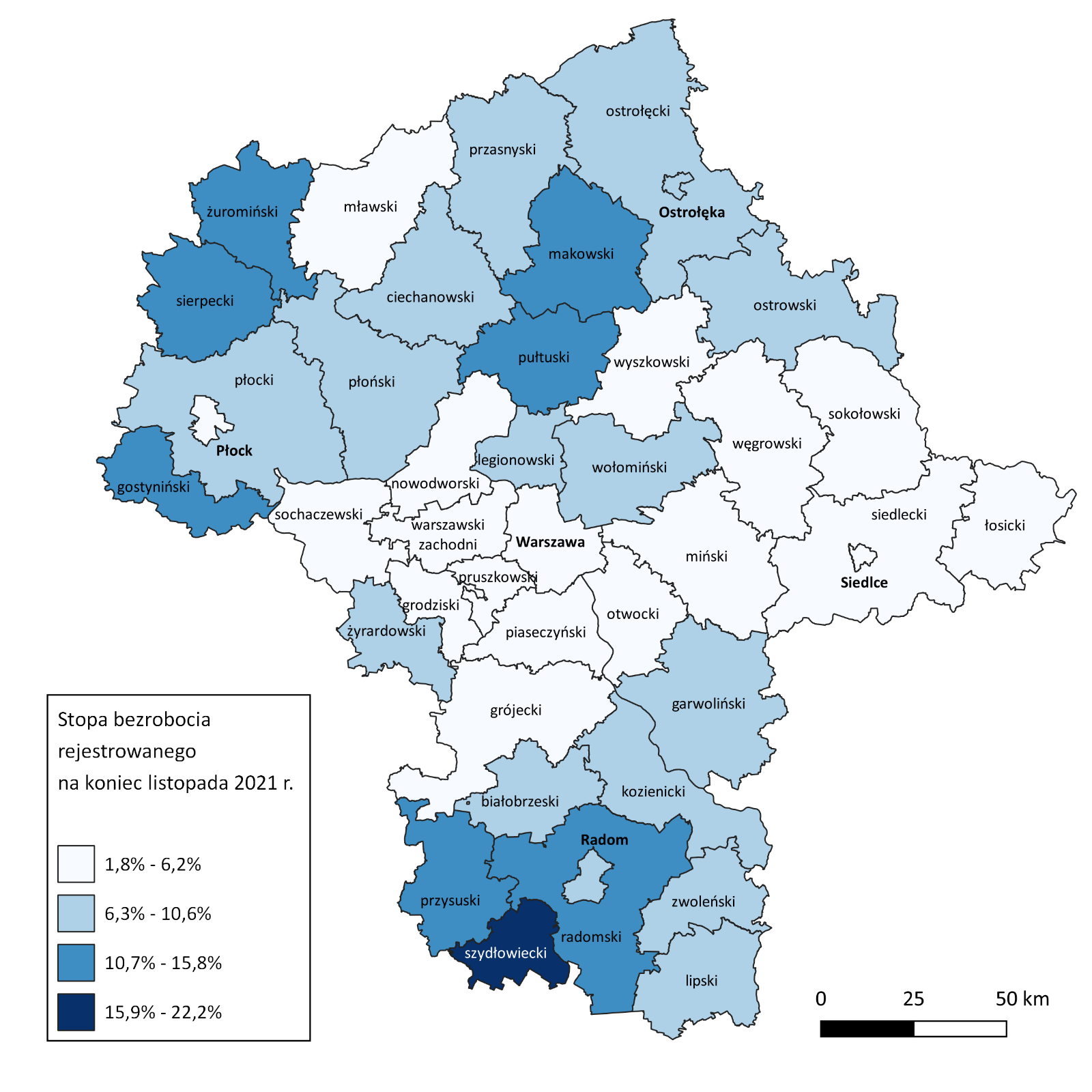 Wykres 7. Stopa bezrobocia (w %) w powiatach województwa mazowieckiego – listopad 2021Osoby w szczególnej sytuacji na rynku pracyDane statystyczne dotyczące osób znajdujących się w szczególnej sytuacji na rynku pracy uległy nieznacznym zmianom w porównaniu z poprzednimi miesiącami. Osoby te stanowiły 83,9% wszystkich bezrobotnych zarejestrowanych w województwie mazowieckim. Znaczna część z nich to osoby długotrwale bezrobotne (69,3%), osoby powyżej 50. roku życia (32,2%) oraz do 30. roku życia (26,9%). W porównaniu do poprzedniego miesiąca nie zmienił się udział bezrobotnych, którzy posiadają co najmniej jedno dziecko niepełnosprawne do 18. roku życia (0,2%).Wykres 8. Udział osób w szczególnej sytuacji na rynku pracy wśród ogółu osób bezrobotnych w województwie mazowieckim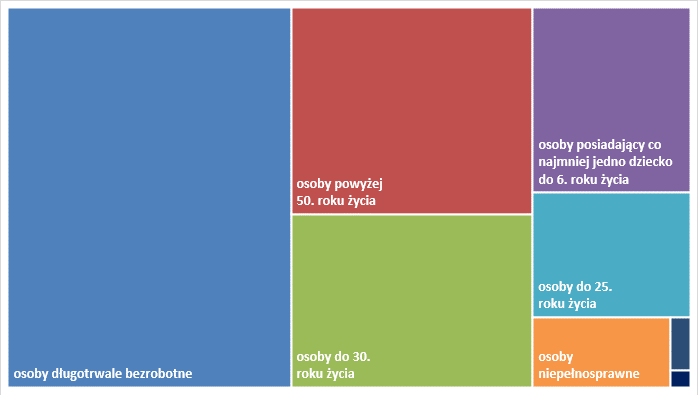 Wykres 9. Udział osób w szczególnej sytuacji na rynku pracy w ogóle osób bezrobotnych wg płci w województwie mazowieckimMapa 2. Osoby długotrwale bezrobotne w powiatach województwa mazowieckiego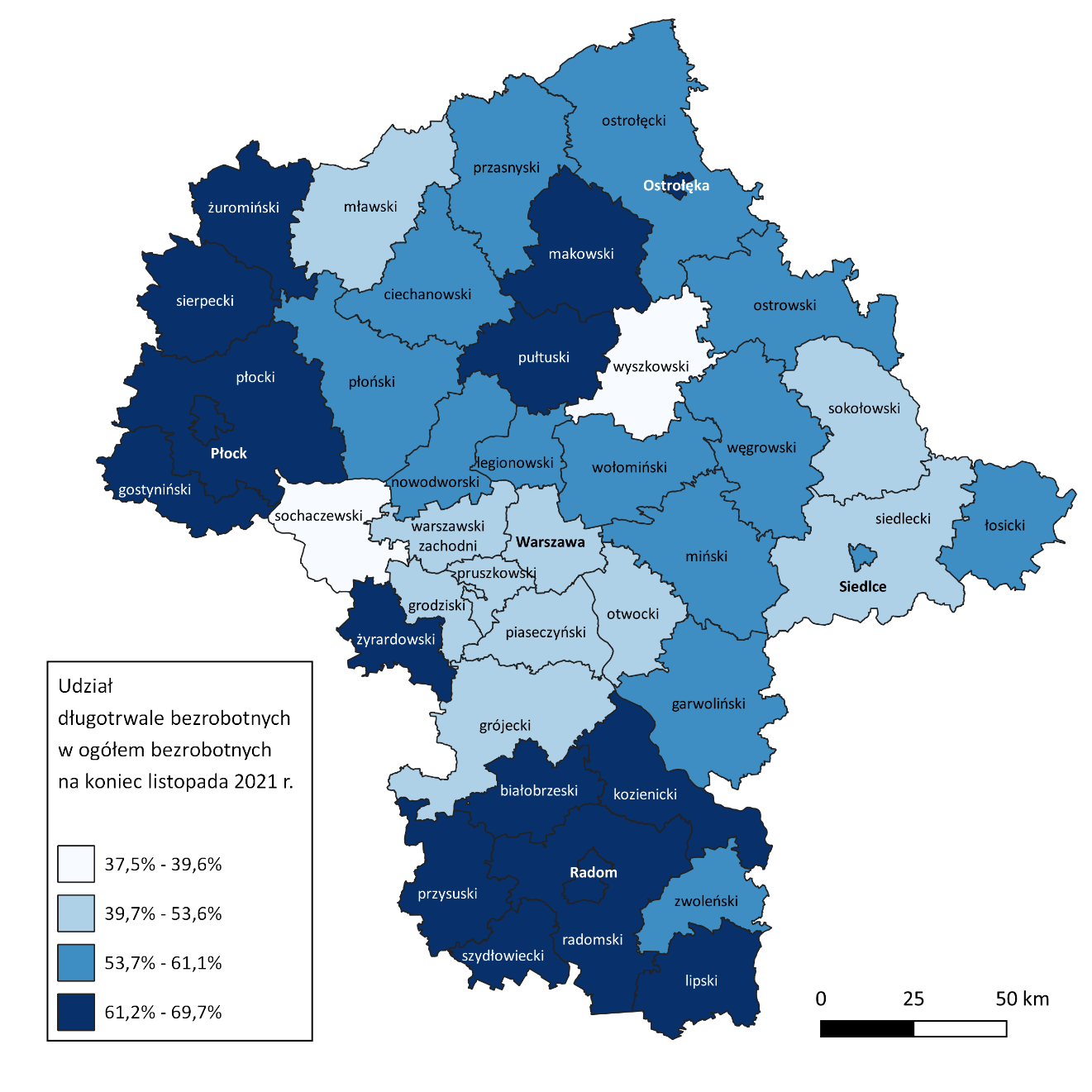 Bezrobocie na wsiW listopadzie 2021 r. na wsi mieszkało 57 828 osób bezrobotnych, tj. 44,5% ogółu bezrobotnych, w tym 
29 725 kobiet. W porównaniu do października 2021 r. liczba bezrobotnych zamieszkałych na wsi zmniejszyła się o  419 osób, tj. o 0,7%, natomiast w stosunku do listopada 2020 r. zmniejszyła się o 7 024 osoby, tj. o 10,8%. Bezrobotni zamieszkali na wsi przeważali w 30 powiatach, a w 14 powiatach stanowili 70% i więcej. Poza miastami na prawach powiatu udział bezrobotnych zamieszkałych na wsi w ogólnej liczbie bezrobotnych wynosi od 33,5% w powiecie otwockim do 96,5% w powiecie siedleckim.Mapa 3. Osoby bezrobotne zamieszkałe na wsi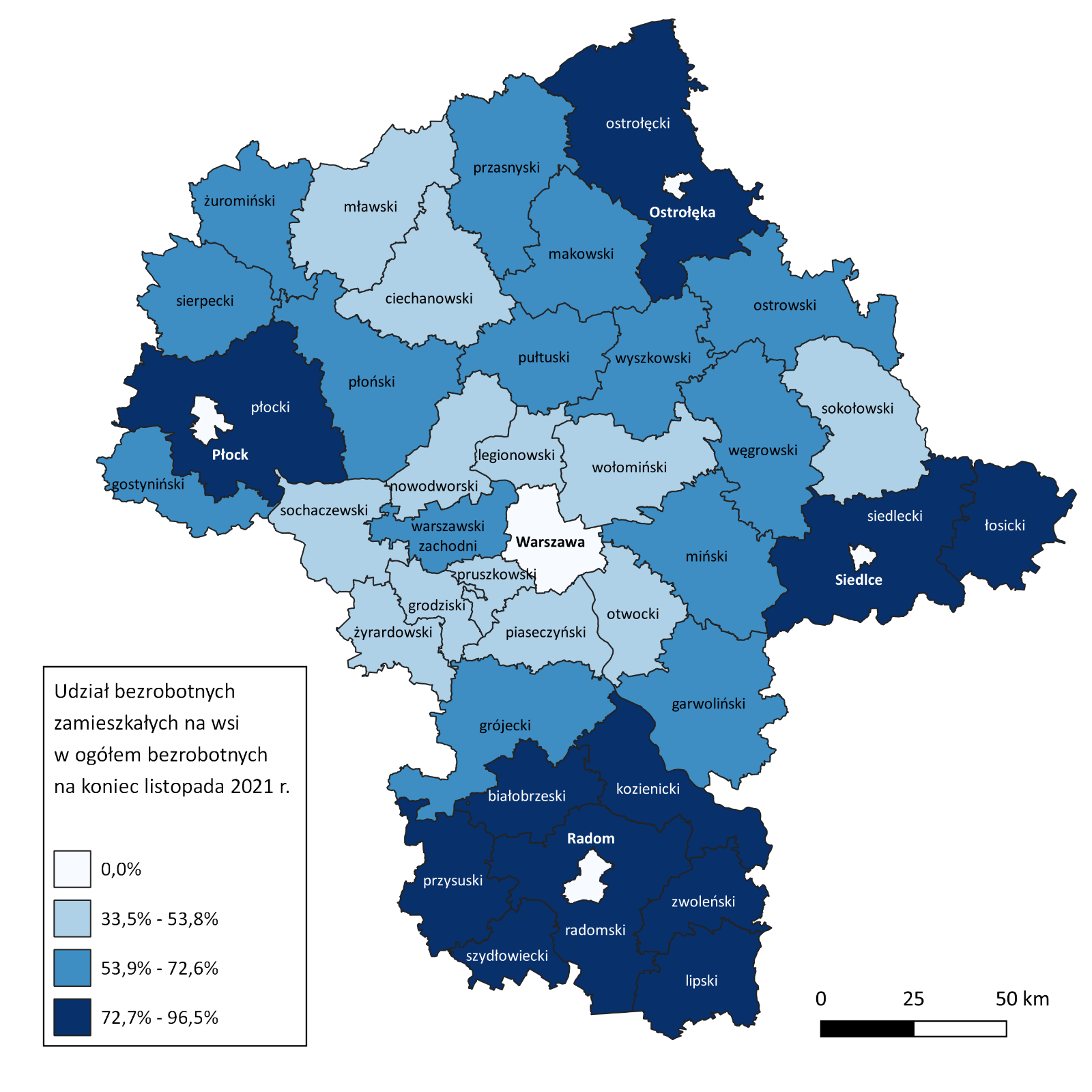 Bezrobotni cudzoziemcyW listopadzie 2021 r. w województwie mazowieckim zarejestrowanych było 1 151 bezrobotnych cudzoziemców, tj. 0,9% ogółu bezrobotnych, w tym 721 kobiet. W porównaniu do września liczba bezrobotnych cudzoziemców zmniejszyła się o 1 osobę, tj. o 0,1%, natomiast w porównaniu do listopada 2020 r. zwiększyła się o 124 osoby, tj. o 12,1%. Najwięcej zarejestrowanych, bezrobotnych cudzoziemców było w m. st. Warszawa – 690 osób, tj. 2,8% ogółu bezrobotnych oraz w powiecie wołomińskim – 62 osoby, tj. 1,0% ogółu bezrobotnych.Mapa 4. Bezrobotni cudzoziemcy w powiatach województwa mazowieckiego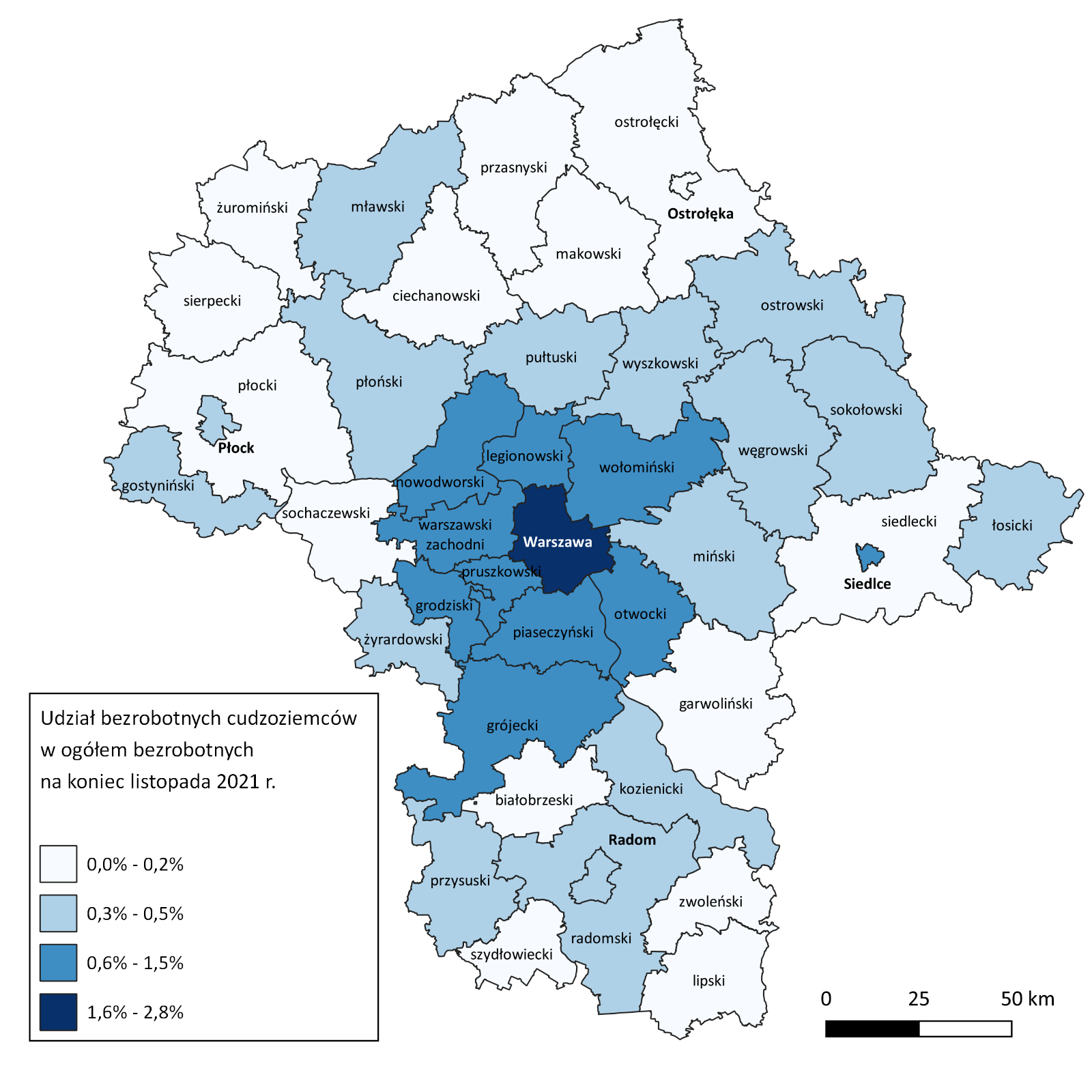 Zwolnienia grupoweW listopadzie 2021 r. zamiar zwolnienia pracowników zgłosiło 5 pracodawców (tj. tyle samo co w poprzednim miesiącu) planujących zwolnić 1 971 osób (o 1 802 osoby więcej niż w poprzednim miesiącu). Zwolnień dokonało 8 pracodawców, a redukcją zatrudnienia zostało objętych 341 osób (o 43 osoby więcej niż w poprzednim miesiącu). Firmy dokonujące zwolnień pracowników działają w branżach m.in.: handlowej, finansowej i budowlanej.Wykres 10. Zwolnienia grupowe i monitorowane wg sektora w województwie mazowieckimWolne miejsca pracy i miejsca aktywizacji zawodowejW listopadzie 2021 r. pracodawcy zgłosili do mazowieckich urzędów pracy 17 141 wolnych miejsc pracy i miejsc aktywizacji zawodowej, tj. o 984 (5,4%) miejsc mniej niż w poprzednim miesiącu. Większość zgłoszonych miejsc pracy to oferty pracy niesubsydiowanej (16 176 miejsc; 94,4%). Miejsc pracy subsydiowanej było o 428 mniej niż w poprzednim miesiącu.Wykres 11. Wolne miejsca pracy i miejsca aktywizacji zawodowej w województwie mazowieckimWykres 12. Wolne miejsca pracy i miejsca aktywizacjiPrognoza liczby pracujących na Mazowszu w przekroju zawodowym do 2025 r.Wykres 13. Przewidywane zmiany liczby pracujących w latach 2019-2025 (w tys. osób) w województwie mazowieckimWykres 14. Przewidywane zmiany liczby pracujących w latach 2019-2025 (w %) w województwie mazowieckimTabela 1. Liczba bezrobotnych i stopa bezrobocia (w końcu miesiąca sprawozdawczego)Tabela 1. Struktura osób bezrobotnych (stan na koniec miesiąca/roku)Tabela 3. Udział osób w szczególnej sytuacji na rynku pracy wśród ogółu osób bezrobotnych w województwie mazowieckim (w końcu miesiąca sprawozdawczego)Tabela 4. Wolne miejsca pracy i miejsca aktywizacji zawodowejTabela 5. Aktywne formy przeciwdziałania bezrobociuMiesiąc/rokLiczba bezrobotnych ogółemWzrost/spadek w odniesieniu do poprzedniego miesiąca/rokuStopa2003363 554- 5 30215,42004352 946- 10 60814,72005332 525- 20 42113,82006285 612- 46 91311,82007219 924- 65 6889,02008178 028- 41 8967,32009224 48046 4529,02010238 34113 8619,72011246 7398 3989,82012271 92725 18810,82013283 19611 26911,12014249 777- 33 4199,82015216 527- 33 2508,42016188 910- 27 6177,02017154 068- 34 8425,62018136 545- 17 5234,92019123 208- 13 3374,42020styczeń130 1146 9064,6luty129 625- 4894,6marzec127 761- 1 8644,5kwiecień133 3935 6324,7maj139 6016 2084,9czerwiec143 0523 4515,0lipiec145 0932 0415,1sierpień145 7186255,2wrzesień145 108- 6105,1październik143 816-1 2925,1listopad144 1223065,1grudzień146 3752 2535,22021styczeń151 1454 7705,3luty152 5461 4015,4marzec149 939- 2 6075,3kwiecień147 718- 2 2215,2maj144 620-3 0985,1czerwiec141 367- 3 2535,0lipiec139 612- 1 7554,9sierpień138 195- 1 4174,9wrzesień134 875- 3 3204,8październik131 210-3 6654,6listopad129 935-1 2754,6Listopad 2020 r.udział %Październik 2021 r.udział %Listopad 2021 r.udział %Osoby bezrobotne ogółem144 122100,0131 210100,0129 935100,0kobiety73 21350,866 85150,966 07250,9mężczyźni70 90949,264 35949,163 86349,1Osoby poprzednio pracujące123 07485,4111 87585,3111 00185,4Osoby dotychczas nie pracujące21 04814,619 33514,718 93414,6Osoby zamieszkałe na wsi64 85245,058 24744,457 82844,5Osoby z prawem do zasiłku23 82416,517 30913,217 36313,4Osoby zwolnione z przyczyn zakładu pracy7 8935,56 4044,96 2624,8Osoby w okresie do 12 miesięcy od dnia ukończenia nauki4 4983,13 6362,83 6372,8Cudzoziemcy1 0270,71 1520,91 1510,9rok/
miesiąceOsoby bezrobotneogółemOsoby w szczególnej sytuacji na rynku pracy ogółemdo 30 roku życiado 25 roku życiadługotrwale bezrobotnepowyżej 50 roku życiakorzystające ze świadczeń z pomocy społecznejposiadające co najmniej jedno dziecko do 6 roku życiaposiadające co najmniej jedno dziecko niepełno-sprawne do 18 roku życianiepełno-sprawne2018136 545114 47132 74115 62575 03238 1431 88224 9633116 6672019123 208101 49129 26513 93764 73534 3241 33821 9042736 3712020styczeń130 114106 10631 54515 16065 94935 4751 04122 7572966 567luty129 625105 68831 91215 26565 19735 2381 28222 6462956 461marzec127 761104 39331 91315 06964 56034 4821 14122 1872826 346kwiecień133 393108 25033 76015 78766 31035 3381 09622 5192826 381maj133 601112 41835 77816 81968 17336 3131 04223 0152766 381czerwiec143 052114 93136 92817 36969 22736 7741 05623 3532836 330lipiec145 093116 27936 94917 30270 56037 18998523 6182706 265sierpień145 718116 73336 73117 24371 59437 23795623 6582746 152wrzesień145 108116 80536 81917 84272 18237 1041 01723 4892706 067październik143 816116 15435 99317 33772 83336 9441 06023 1782606 255listopad144 122116 85335 72417 05574 31637 2941 02223 0662486 211grudzień146 375118 71835 59716 89176 50938 2661 12223 0642576 2892021styczeń151 145122 85636 77017 48479 63339 29176023 5482706 348luty152 546124 01136 89817 47480 46039 6841 00823 6892816 349marzec149 939122 04935 44916 57879 78839 36088323 2242806300kwiecień147 718120 49634 44415 92079 36738 78284523 0602716 191maj144 620118 75333 46915 66579 33138 16577922 6822606 070czerwiec141 367116 53732 19614 98078 93537 60273622 2782615 974lipiec139 612115 43431 63614 54578 56237 27168222 1432635 934sierpień138 195114 23631 35814 44177 87036 71167421 9512595 912wrzesień134 875112 46231 05814 74477 20135 79967321 3002476 516październik131 210110 01229 98114 26676 28735 13768920 6992286 734listopad129 935108 96029 35013 78675 55835 11872820 4242236 744I-X 2020Udział %I-XI 2021Udział %Ogółem wolne miejsca pracy i miejsca aktywizacji zawodowej(w końcu miesiąca sprawozdawczego)125 923100168 813100subsydiowane17 28913,722 94413,6niesubsydiowane108 63486,3145 86986,4z sektora publicznego10 4538,312 8287,6sezonowe35 70428,447 21128,0dla osób niepełnosprawnych3 1032,54 0832,4Bezrobotni objęci aktywnymi formami przeciwdziałania bezrobociu(w końcu miesiąca sprawozdawczego biorący udział w wybranej formie)ogółemkobietyStaż4 1392 939w tym w ramach bonu stażowego84Prace interwencyjne3 5522 093Prace społecznie użyteczne741365w tym w ramach PAI00Roboty publiczne840549Szkolenie27188w tym w ramach bonu szkoleniowego82Dofinansowanie wynagrodzenia za zatrudnienie skierowanego bezrobotnego powyżej 50 roku życia20085w tym powyżej 60 roku życia492Przygotowanie zawodowe dorosłych135Refundacja składek na ubezpieczenie społeczne11Świadczenie aktywizacyjne00Grant na telepracę00